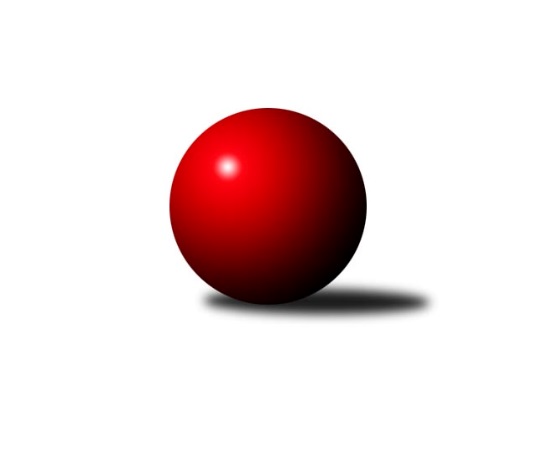 Č.1Ročník 2022/2023	6.10.2022Nejlepšího výkonu v tomto kole: 1629 dosáhlo družstvo: So. Chotoviny DOP Tábor 2022/2023Výsledky 1. kolaSouhrnný přehled výsledků:So. Chýnov B	- Sp. Soběslav B	3:3	1621:1603	3.0:5.0	5.10.Loko Tábor C	- So. Chotoviny D	1:5	1606:1629	3.0:5.0	6.10.Loko Tábor D	- KK Hilton C	1:5	1432:1549	2.0:6.0	6.10.Tabulka družstev:	1.	KK Hilton C	1	1	0	0	5.0 : 1.0 	6.0 : 2.0 	 1549	2	2.	So. Chotoviny D	1	1	0	0	5.0 : 1.0 	5.0 : 3.0 	 1629	2	3.	Sp. Soběslav B	1	0	1	0	3.0 : 3.0 	5.0 : 3.0 	 1603	1	4.	So. Chýnov B	1	0	1	0	3.0 : 3.0 	3.0 : 5.0 	 1621	1	5.	Loko Tábor C	1	0	0	1	1.0 : 5.0 	3.0 : 5.0 	 1606	0	6.	Loko Tábor D	1	0	0	1	1.0 : 5.0 	2.0 : 6.0 	 1432	0Podrobné výsledky kola:	 So. Chýnov B	1621	3:3	1603	Sp. Soběslav B	Vlastimil Novák	 	 194 	 234 		428 	 1:1 	 383 	 	195 	 188		Pavel Reichel	Blanka Roubková	 	 179 	 196 		375 	 1:1 	 377 	 	188 	 189		Kateřina Smolíková	Věra Návarová	 	 198 	 204 		402 	 1:1 	 403 	 	189 	 214		Jana Křivanová	Karolína Roubková	 	 212 	 204 		416 	 0:2 	 440 	 	214 	 226		Vladimír Křivanrozhodčí: Oldřich RoubekNejlepší výkon utkání: 440 - Vladimír Křivan	 Loko Tábor C	1606	1:5	1629	So. Chotoviny D	Josef Macháček	 	 185 	 204 		389 	 1:1 	 399 	 	207 	 192		Miroslav Vacko	Ondřej Novák	 	 224 	 229 		453 	 2:0 	 389 	 	188 	 201		Lucie Lišková	Zuzana Mihálová	 	 208 	 196 		404 	 0:2 	 420 	 	209 	 211		Michal Nový	Vojtěch Polák	 	 182 	 178 		360 	 0:2 	 421 	 	232 	 189		Miloš Filiprozhodčí: Zdeněk OndřejNejlepší výkon utkání: 453 - Ondřej Novák	 Loko Tábor D	1432	1:5	1549	KK Hilton C	Pavlína Fürbacherová	 	 160 	 223 		383 	 1:1 	 334 	 	185 	 149		Zdeněk Pech	Monika Havránková	 	 201 	 193 		394 	 0:2 	 426 	 	212 	 214		Miroslav Kovač	Martina Sedláčková	 	 132 	 155 		287 	 0:2 	 381 	 	197 	 184		Ladislav Maroušek	Pavla Krejčová	 	 186 	 182 		368 	 1:1 	 408 	 	181 	 227		Stanislav Ťoupalrozhodčí: Zdeněk OndřejNejlepší výkon utkání: 426 - Miroslav KovačPořadí jednotlivců:	jméno hráče	družstvo	celkem	plné	dorážka	chyby	poměr kuž.	Maximum	1.	Ondřej Novák 	Loko Tábor C	453.00	302.0	151.0	3.0	1/1	(453)	2.	Vladimír Křivan 	Sp. Soběslav B	440.00	309.0	131.0	9.0	1/1	(440)	3.	Vlastimil Novák 	So. Chýnov B	428.00	294.0	134.0	8.0	1/1	(428)	4.	Miroslav Kovač 	KK Hilton C	426.00	304.0	122.0	10.0	1/1	(426)	5.	Miloš Filip 	So. Chotoviny D	421.00	288.0	133.0	8.0	1/1	(421)	6.	Michal Nový 	So. Chotoviny D	420.00	287.0	133.0	7.0	1/1	(420)	7.	Karolína Roubková 	So. Chýnov B	416.00	266.0	150.0	6.0	1/1	(416)	8.	Stanislav Ťoupal 	KK Hilton C	408.00	297.0	111.0	9.0	1/1	(408)	9.	Zuzana Mihálová 	Loko Tábor C	404.00	266.0	138.0	4.0	1/1	(404)	10.	Jana Křivanová 	Sp. Soběslav B	403.00	272.0	131.0	7.0	1/1	(403)	11.	Věra Návarová 	So. Chýnov B	402.00	289.0	113.0	11.0	1/1	(402)	12.	Miroslav Vacko 	So. Chotoviny D	399.00	293.0	106.0	11.0	1/1	(399)	13.	Monika Havránková 	Loko Tábor D	394.00	287.0	107.0	12.0	1/1	(394)	14.	Lucie Lišková 	So. Chotoviny D	389.00	257.0	132.0	14.0	1/1	(389)	15.	Josef Macháček 	Loko Tábor C	389.00	283.0	106.0	12.0	1/1	(389)	16.	Pavlína Fürbacherová 	Loko Tábor D	383.00	280.0	103.0	18.0	1/1	(383)	17.	Pavel Reichel 	Sp. Soběslav B	383.00	287.0	96.0	14.0	1/1	(383)	18.	Ladislav Maroušek 	KK Hilton C	381.00	269.0	112.0	14.0	1/1	(381)	19.	Kateřina Smolíková 	Sp. Soběslav B	377.00	271.0	106.0	12.0	1/1	(377)	20.	Blanka Roubková 	So. Chýnov B	375.00	271.0	104.0	20.0	1/1	(375)	21.	Pavla Krejčová 	Loko Tábor D	368.00	257.0	111.0	20.0	1/1	(368)	22.	Vojtěch Polák 	Loko Tábor C	360.00	247.0	113.0	17.0	1/1	(360)	23.	Zdeněk Pech 	KK Hilton C	334.00	246.0	88.0	18.0	1/1	(334)	24.	Martina Sedláčková 	Loko Tábor D	287.00	222.0	65.0	25.0	1/1	(287)Sportovně technické informace:Starty náhradníků:registrační číslo	jméno a příjmení 	datum startu 	družstvo	číslo startu
Hráči dopsaní na soupisku:registrační číslo	jméno a příjmení 	datum startu 	družstvo	22079	Zuzana Mihálová	06.10.2022	Loko Tábor C	24516	Vojtěch Polák	06.10.2022	Loko Tábor C	Program dalšího kola:2. kolo12.10.2022	st	17:00	So. Chotoviny D - Sp. Soběslav B	13.10.2022	čt	17:30	Loko Tábor C - Loko Tábor D	Nejlepší šestka kola - absolutněNejlepší šestka kola - absolutněNejlepší šestka kola - absolutněNejlepší šestka kola - absolutněNejlepší šestka kola - dle průměru kuželenNejlepší šestka kola - dle průměru kuželenNejlepší šestka kola - dle průměru kuželenNejlepší šestka kola - dle průměru kuželenNejlepší šestka kola - dle průměru kuželenPočetJménoNázev týmuVýkonPočetJménoNázev týmuPrůměr (%)Výkon1xOndřej NovákLok. Tábor C4531xOndřej NovákLok. Tábor C117.484531xVladimír KřivanSoběslav B4401xMiroslav KovačSezimák C110.474261xVlastimil NovákChýnov B4281xMiloš FilipChotoviny D109.184211xMiroslav KovačSezimák C4261xMichal NovýChotoviny D108.924201xMiloš FilipChotoviny D4211xVladimír KřivanSoběslav B106.884401xMichal NovýChotoviny D4201xStanislav ŤoupalSezimák C105.81408